Curso MOOC Universitario OnLine2023Nuevas herramientas para el Médico Moderno 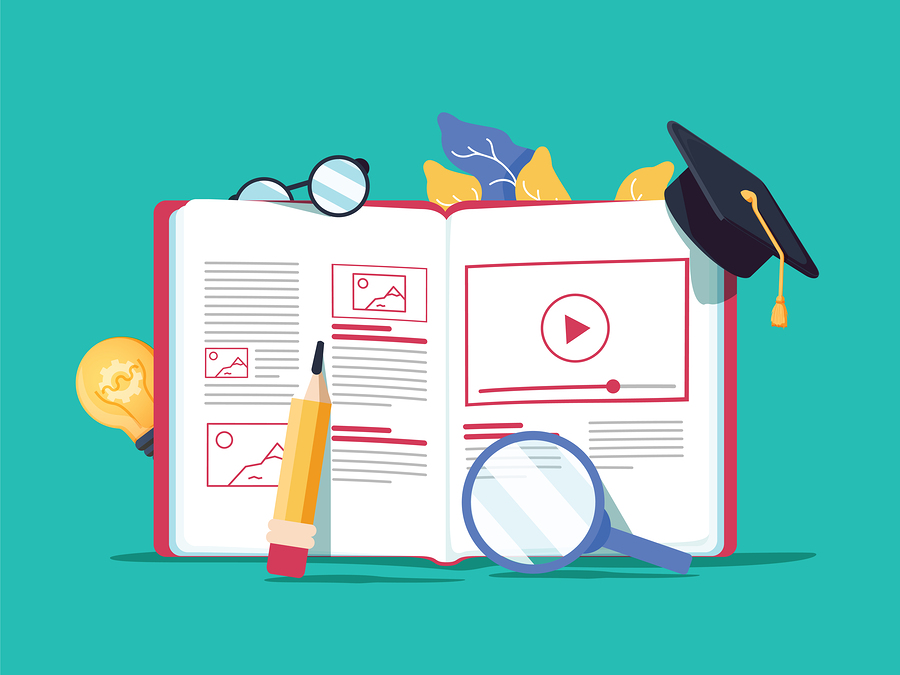 Inicia 01/03/2023 Finaliza 05/03/2023 Curso de 60 horas cátedra Inscripción: GratuitaSolicitud de Certificado Final:	Arancel médicos de Argentina: $5.000.-	Arancel médicos extranjeros: U$ 50.-Modalidad e-LearningCátedra Salud de la Mujer. Universidad Nacional de La PlataFicha de preinscripción. Enviar completa la ficha para reservar el lugar.Nombre y Apellido:  Lugar de trabajo:Arancel pleno:                         Médicos Residentes: Médicos Extranjeros: Años de recibido:   Universidad: Mail: